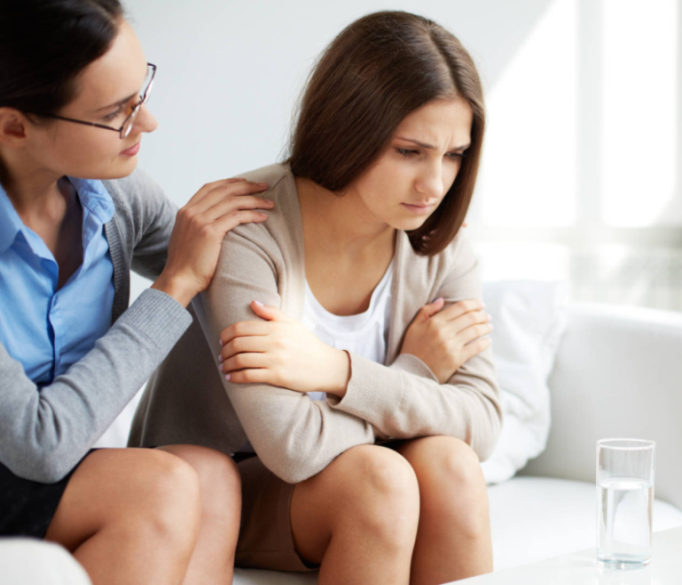 ЕСЛИ ВЫ ПОДВЕРГЛИСЬ НАСИЛИЮ В СЕМЬЕ И НУЖДАЕТЕСЬ ВО ВРЕМЕННОМ ПРИЮТЕ – «КРИЗИСНАЯ» КОМНАТА ОТКРЫТА ДЛЯ ВАСУслугой временного приюта в «кризисной» комнате могут воспользоваться:Пострадавшие от насилия, находящиеся в опасном для жизни и здоровья состоянии (несовершеннолетние дети могут находиться только совместно с одним из родителей)Жертвы торговли людьмиПострадавшие от техногенных катастроф, стихийных бедствий и террористических актовЛица из числа детей-сирот и детей, оставшихся без попечения родителей, прибывшие в район при распределении по первому рабочему месту (на кратковременный период решения вопроса о предоставлении места проживания)Временное пребывание в «кризисной» комнате для указанных категорий осуществляется на безвозмездной основе по принципу самообслуживанияПитание граждан, покупка лекарственных препаратов, средств личной гигиены и других предметов, необходимых в период пребывания во временном жилье осуществляется за счёт собственных средств обслуживаемых граждан, при необходимости осуществляется из средств местного бюджета, средств, полученных от приносящей доходы деятельности, безвозмездной (спонсорской) помощи , других источников, не запрещенных законодательством.Срок действия услуги временного приюта зависит от конкретных обстоятельствС гражданином, помещенным во временное жилье, заключается договор, который определяет условия нахождения в условиях временного приюта.В ТЦСОН Вам могут оказать психологическую помощь, социальные услуги, вещевую помощь из салона «Милосердие» (Б/У) и др.Решение о помещении принимает директор Центра.ОБРАЩАТЬСЯ ПО АДРЕСУ:ул. 1-я Пролетарская, 20 (каб. 16)Тел. 37-04-32; 37-20-17 (телефон «Доверие»); +375 (33) 903-14-95ГУ «ТЦСОН Первомайского района г. Витебска»(время работы с 08:00 до 17:00)С 17:00 до 08:00 и в выходные дни обращаться в ОВД администрации Первомайского района г. ВитебскаТел: 37-61-02; +375 29 711-53-16; 102Или к дежурному специалисту ГУ «ТЦСОН Первомайского района г.Витебска По тел: +375 33 903-14-95Как использовать QR-код «Если ты пострадала от домашнего насилия»:1. Возьмите мобильный телефон с камерой.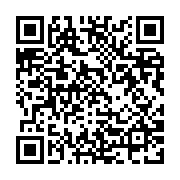 2. Запустите программу для сканирования кода.3. Наведите объектив камеры на код.4. Получите информацию